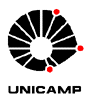 BANCA EXAMINADORAMário Luiz FrungilloJefferson Cano Alfredo Cesar Barbosa de Melo Patrícia da Silva Cardoso Bernard Herman HessIEL/UNICAMP2018Ata da defesa, assinada pelos membros da Comissão Examinadora, consta no SIGA/Sistema de Fluxo de Dissertação/Tese e na Secretaria de Pós Graduação do IEL.